Hot ReactionName:   	A Chemical Reaction Investigation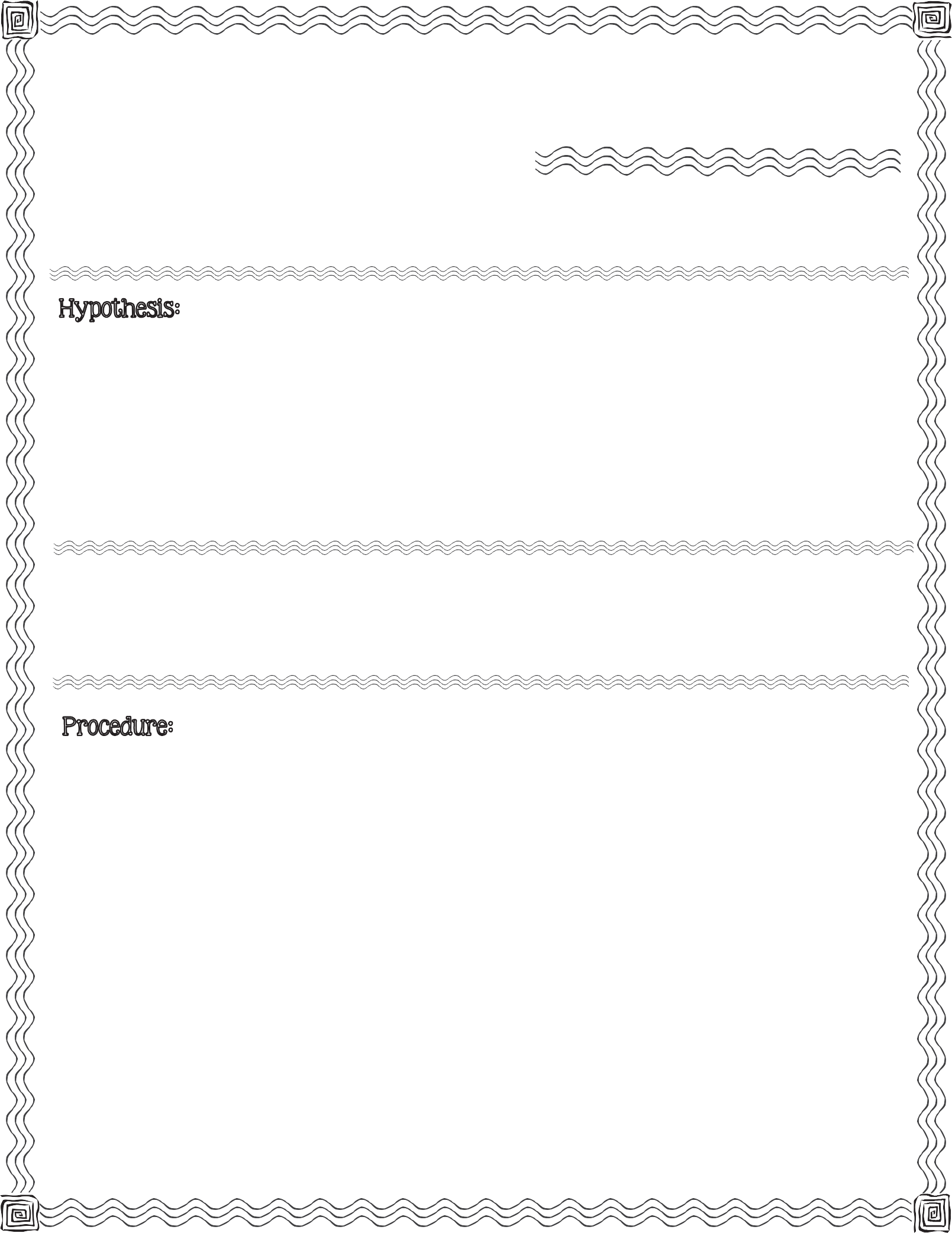 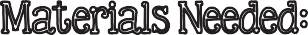 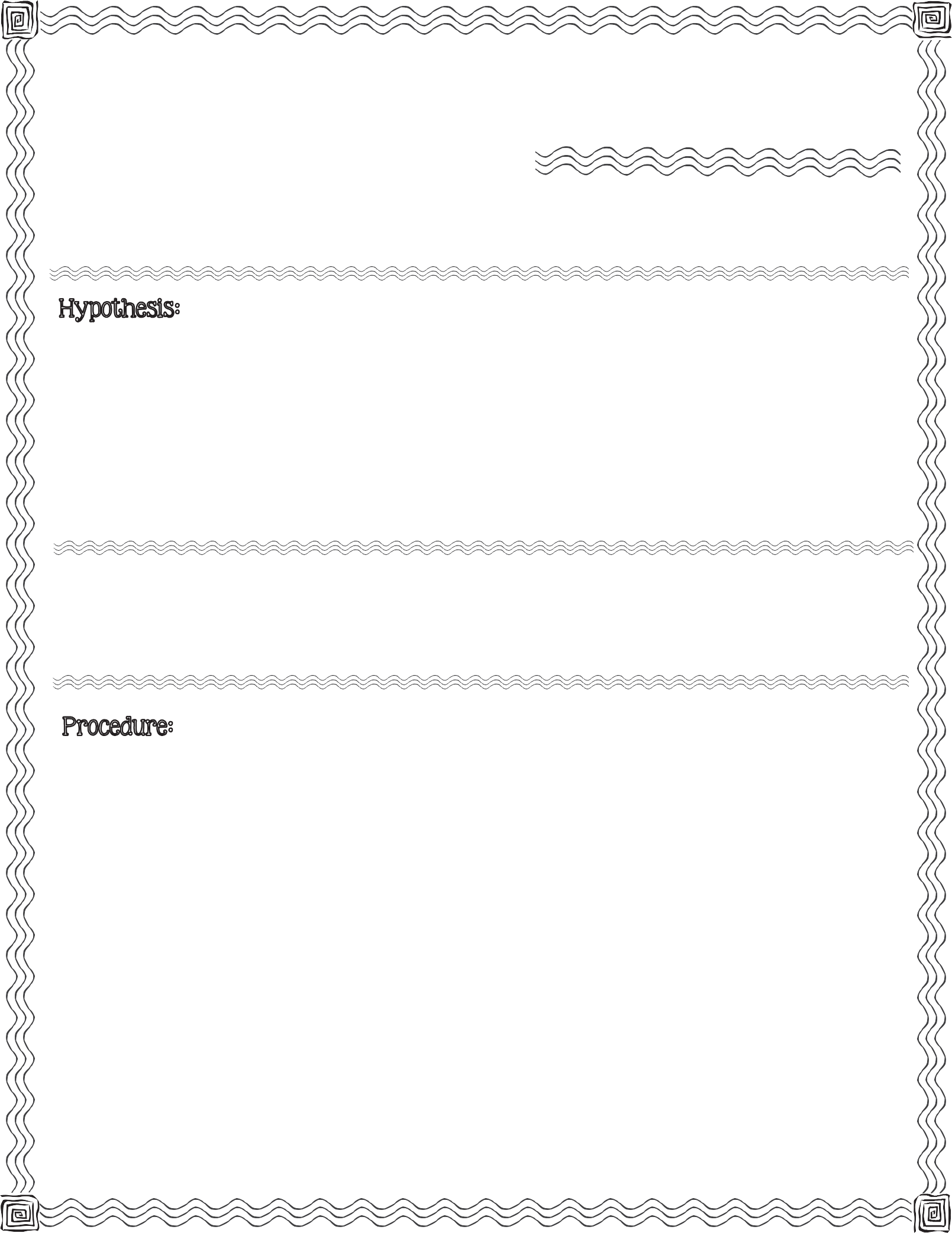 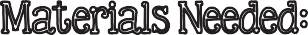 First, read the procedure below. Next, write your hypothesis for what you think will happen when steel wool soaked in vinegar is placed inside a sealed glass jar.steel wool, vinegar, small bowl, tall glass jar with lid, thermometerYour teacher will give you a piece of steel wool. Place the steel wool into the bowl.Pour vinegar over the steel wool until it is completely covered. Soak for 3 minutes.Carefully remove the steel wool from the bowl. Allow excess vinegar to drain off the steel wool.Record the temperature displayed on the thermometer (Question #1 on back).Gently wrap the steel wool around the bottom of the thermometer.Place the steel wool wrapped thermometer in the glass jar. Place the lid on jar.Monitor the thermometer’s temperature for about 5 minutes.Record the temperature displayed on thermometer before it is wrapped with steel wool and sealed in the glass jar.Record your observations and changes.Changes:	Changes:	Changes:Describe Results:Compare your hypothesis to the real outcome:Hot Reaction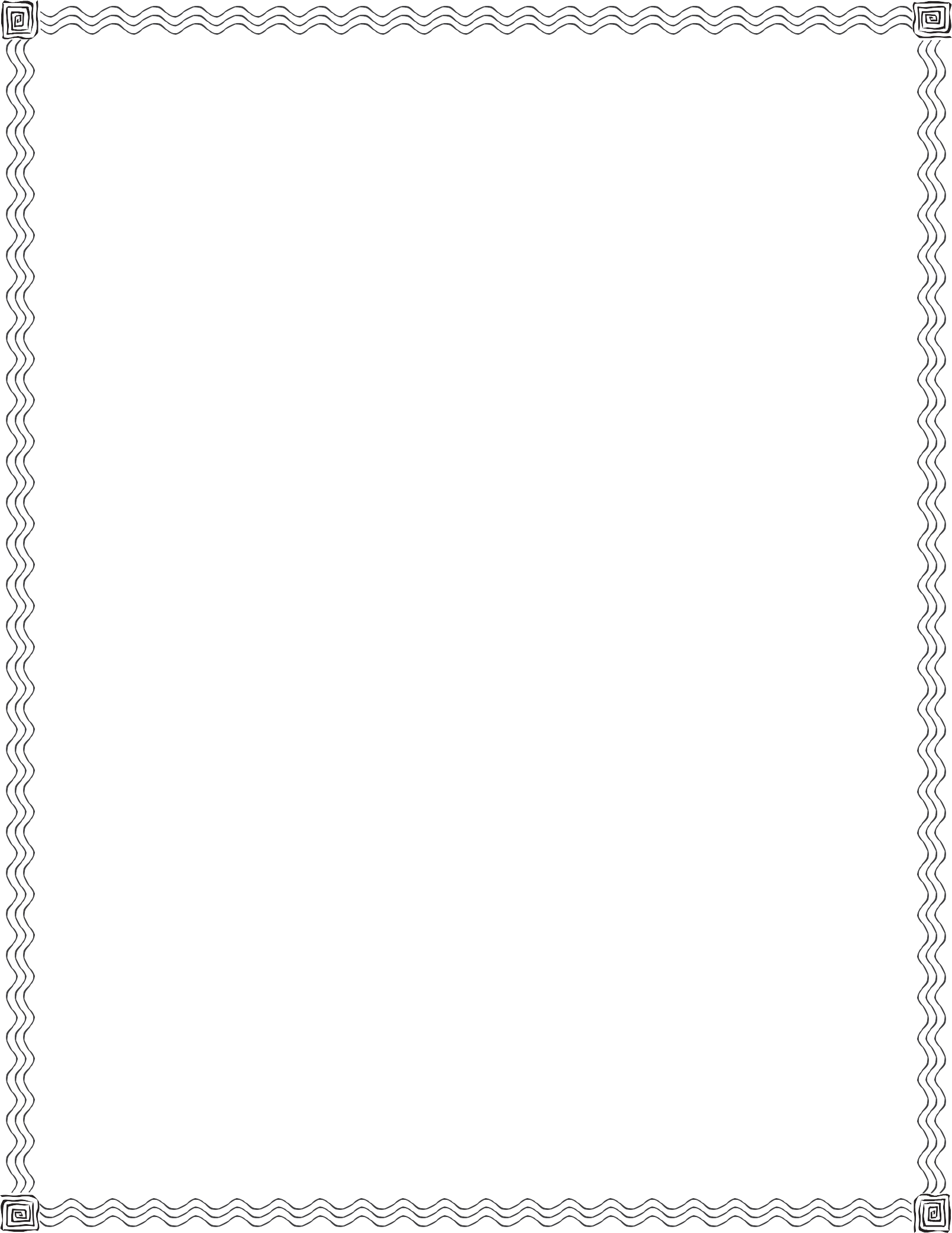 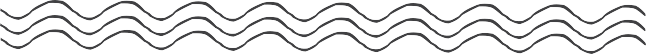 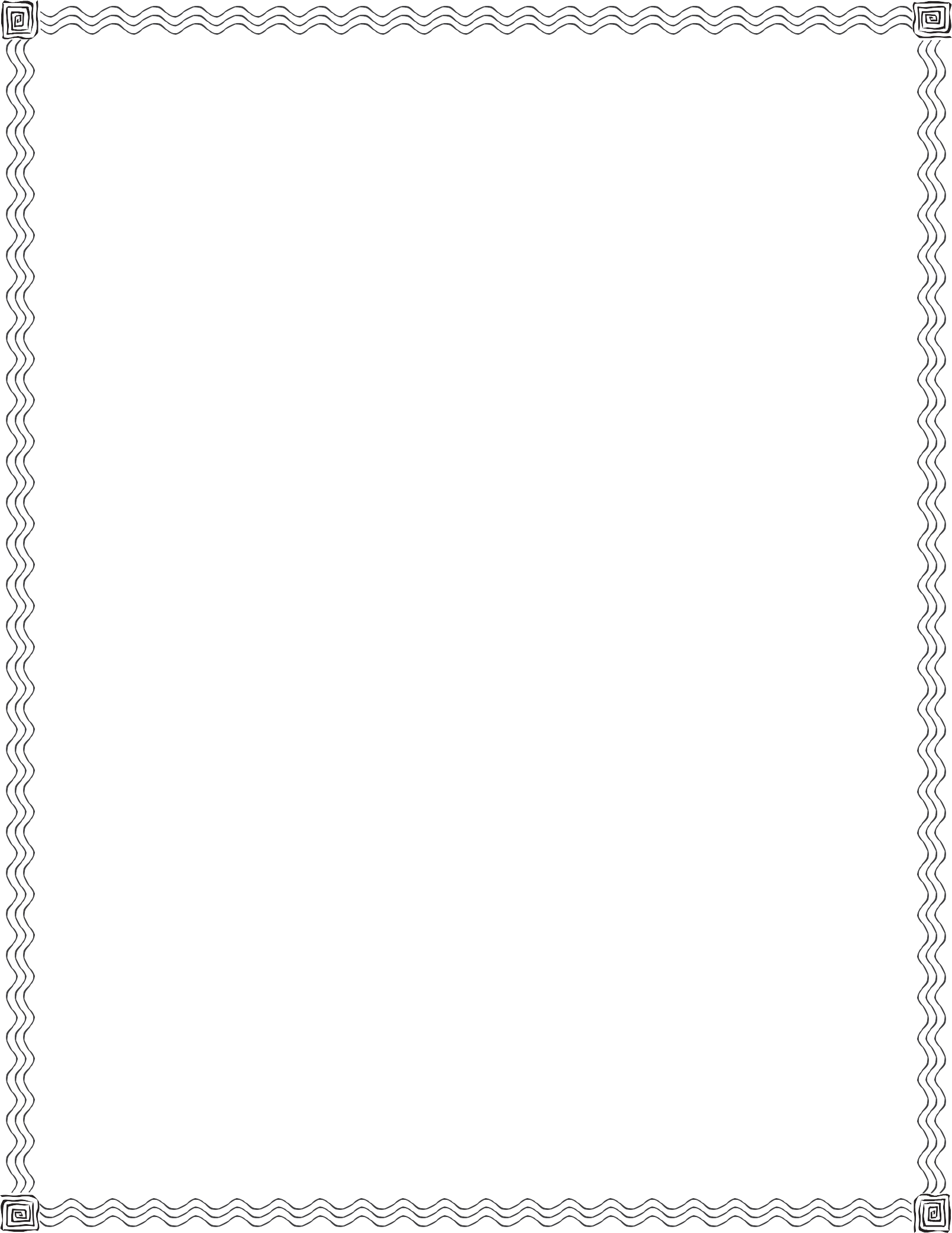 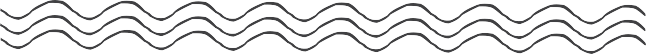 A Chemical Reaction Investigation